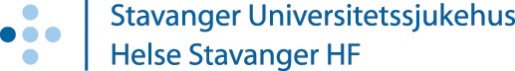 HudavdelingenINFORMASJONSSKRIV TIL PASIENTEN OM OKKLUSJONSBEHANDLING Hva er okklusjonsbehandling?En okklusjonsbehandling er en behandling som utføres x 1 pr uke og brukes ved ulike typer hudsykdommer f.eks. psoriasis eller eksem. Deler av kroppen pensles da med flytende kortison oppløsning med en tett hydrocolloid plate over. Hensikten er å få en sterkere effekt av kortisonet på det aktuelle området, i tillegg til å forhindre kløe på elementet. Fuktighet fra området vil absorberes opp i platen og kan danne en gel som legger seg på huden. Om det er mye væske fra huden, f.eks ved svette, så kan platen bli noe endret og kan da bli behov for å skifte før 1 uke er gått.Behandlingsplan ordinert av:Lege: 		 ________________________Varighet:	 ________________________Fremgangsmåte:Rengjør hudenDermovat liniment:Pensle på 1. strøk med med q-tipLa tørke i noen minutter før påføring med strøk nr. 2Legg på Hydrocolloid plate (F.eks Duoderm extra thin)Varmes opp før pålegging (f.eks. hud mot hud)Platen kan klippes i og tilpasses området (Tips: klipp avrundede hjørner)Tilpasses slik at den ligger minst 3 cm utenfor det aktuelle områdetViktig at det ikke er noen luftbobler under platen (kan da løsne fortere)Viktig at huden også er tørr før påleggingVarighet:Platen kan ligge på i 1 uke før en gjentar behandlingenOm den løsner/begynner å gå i oppløsning – gjentar en da samme prosedyreHydrocolloid platen tåler normal fysisk aktivitet, men om en trener mye og svetter mye kan platen løsne lettere. Tåler også en vanlig dusj, men en bør unngå badekar/svømmebasseng.Kan kjøpes på bandagist butikk, hvor du også kan kjøpe platene enkeltvis. Oversikt over bandagist butikker fås på eget ark.Ved langvarig bruk av hydrocolloid plate (mer enn 3 mnd i løpet av 1 år), har en mulighet til å søke om refusjon etter §5-22. En må da ta vare på alle spesifiserte kvitteringer og hudlege må søke på vegne av pasienten. For mer informasjon, se Helsebiblioteket.no. 